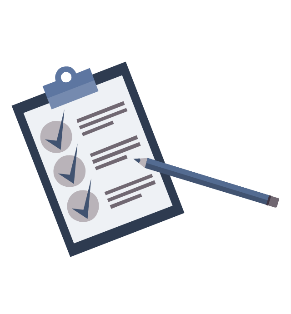 Surveys and QuestionnairesOnline or paper-and-pencil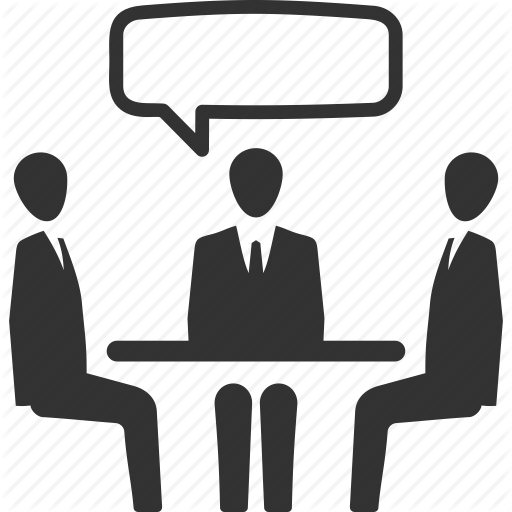 InterviewsGroup and individual interviews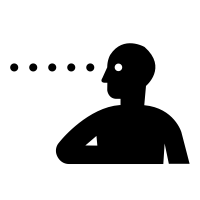 ObservationsIn-person and virtual; classroom, demonstration activities, events and artifacts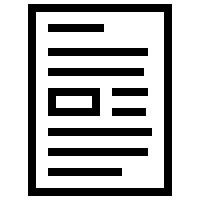 AssessmentsStandardized tests and pre/posttests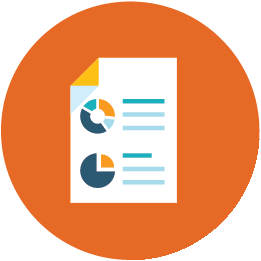 Extant DataOfficial records, reports, and statistics; existing survey or assessment data; online user data and analyticsSurveys and QuestionnairesSurveys and QuestionnairesPROS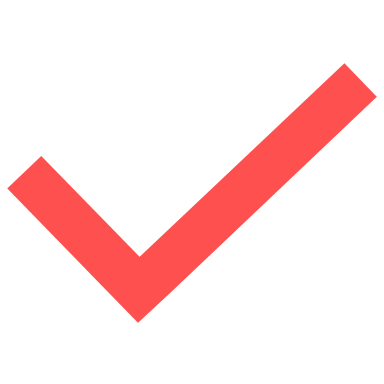 Can be wide-reaching (collect data from large numbers).Cost effective method relative to others.Easily offers participant anonymity.Can collect both quantitative and qualitative data. Best for collecting baseline data.Electronic platforms facilitate easy data organization, cleaning, and analysis preparation.
CONS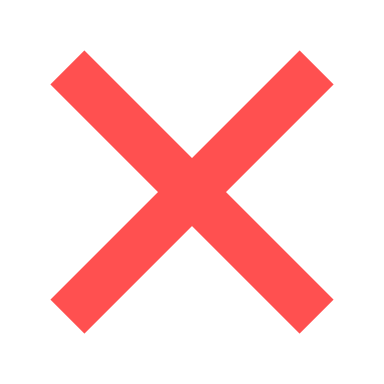 Getting the desired response rate can be difficult with electronic surveying because it is a low-touch method. Paper-and-pencil surveys are more time and resource consuming, but get higher response rates because they are administered in person.Varying literacy and language skills may affect stakeholder access and ease of survey completion.Completion rates correspond to survey length and quality of construction (e.g. number of items, item clarity, sequence and logic of items, etc.)
PARTICIPANTS
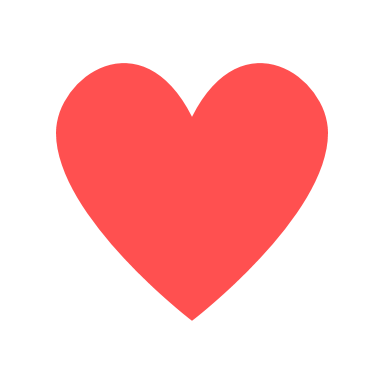 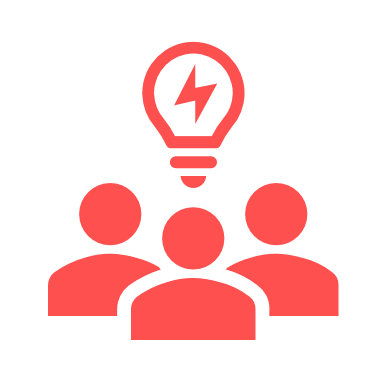 Carefully consider who authors and distributes the survey, especially for issues of cultural relevance.Use native or home language and terms as appropriate for cultural relevance.If possible, pilot the survey with a small/sample stakeholder group prior to distribution.Explain what you will do with the survey results and how it will benefit participants/group/community.TIPS
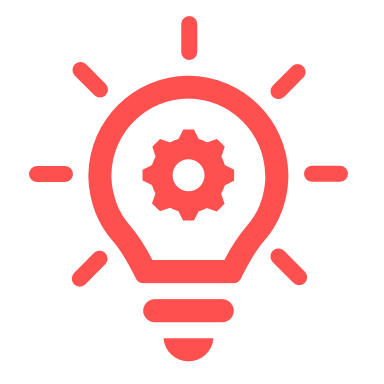 Ensure items are aligned to project outcomes and indicators.Write reliable and valid survey items (e.g., they should ask/query one thing, use clear and concise language, do not lead respondents to answer in a particular way).Keep introductions concise and reduce technical jargon. Spell out acronyms.When appropriate, feature higher effort items upfront and lower effort items towards the end (e.g., feature open response items before demographics items).Plan and coordinate survey distribution thoughtfully to reduce participant fatigue (e.g., leverage events already happening or distribute the survey so it does not coincide with similar surveying efforts; this may require coordinating with other organizations).Surveys can be used to recruit focus group volunteers (“if you are interested in participating in a focus group, please share your contact info…”).Focus Groups/Group InterviewsFocus Groups/Group InterviewsPROSMore personable data collection method.Facilitates probing to understand participant reasoning, motivations, and actions (the “why” and “how”).Opportunity for participants to feel heard; can facilitate relationship-building and trust between researcher and participant.Opportunity to gather more robust and “deeper” data for analysis.CONSGenerally requires greater time and resources to gather information than survey distribution (i.e., more human resources).Qualitative analysis can be time consuming and requires skills/strengths in literacy, writing and critical reflexivity (e.g., to construct conceptual frameworks, identify significant themes).Anonymity must be agreed upon and upheld by participants in group setting.
PARTICIPANTS
Carefully select facilitator; someone technically qualified with an understanding of or place in the community is ideal.Explain what you will do with participants’ feedback and how it will benefit them.Use native language and terms as appropriate in the protocol and conversation.Allow ample time for introductions and storytelling.Keep group interviews small to facilitate meaningful sharing.Contextualize/nest protocol questions in the context of community or use community examples to illustrate the relevance of the questions.TIPS
Keep introductions concise and reduce technical terms/jargon. Use focus groups to sample a population for more in-depth information. It is not a method for broad data collection.Get participant consent, which ensures they understand the purpose of the focus group and any associated risks or rewards.Keep group sizes small so they are manageable (e.g., 4-6 people).Choose comfortable facilities if possible (e.g. lighting, temperature, seating, restroom access). Environment affects experience.Budget ample time for interviews, especially when allowing for personal sharing and storytelling.Keep protocols short; 3-5 major questions. Use probes if more detail is needed.For group interviews, consider a meaningful icebreaker beyond “what is your name and where do you work?”. Other Possibilities: “Why are you here?”; “Share a meaningful memory or experience about this community or place”; “What is your hope for this community”, “Share something about yourself you’d like others to know”, etc.Avoid questions with overlap that force participants to repeat themselves.Be conscious of group composition, such as age and gender, and how this might affect dynamics (e.g., feeling safe or entitled to share). In group settings, the facilitator should be fully engaged. This may mean audio recording the session for note taking purposes, or having another person in the room to take notes.Follow-up afterwards with a thank you email or letter.ObservationObservationPROSGood for measuring skills gains.Collects data in context. Potential access to diverse stakeholder groups.Observation as a method aligns well to Native/Indigenous values in research, teaching, and learning.Who/what is observed can be varied – classrooms, outdoor activities, and everyday events;  artifacts (e.g. work portfolios, arts projects, essays); digital products (e.g. observation of a video of an event; online posts).Rubrics developed to “score” observations can be highly tailored and adaptable.CONSHigh dependency on observer for scoring. More resource intensive than surveys or interviews. Requires the development of a rubric for each category of observation and some level of training or norming for the observer(s). Time consuming.PARTICIPANTS
When appropriate, collect community or stakeholder input on observation dimensions or opportunities (e.g., this could be asked in a needs assessment or information sharing forum).Explain how observations will be used and how the results will benefit participants/group/community. TIPS
Like focus groups, observations should only be used to collect sample data. It is not a method for broad data collection. Create clear and concise scoring criteria and associated definitions. The wordier and longer the definitions, the harder they are to observe and score.Rubrics can be maximized by creating a scoring system for immediate observation, with a notes section for the observer to offer additional insights tied to those scores. Rubrics can be designed to score “what” stakeholders do, “how often” they do it, and the “quality” with which they do it.Observers should ‘norm’ in training/skills-checks sessions to ensure that criteria and methods are deployed as consistently as possible (e.g., what is the difference between “high engagement”, “moderate engagement” and “low engagement”?)AssessmentsAssessmentsPROSGood for collecting benchmarks.Can be distributed to an entire group (e.g., class, cohort, grade-level).Can be easily scored and data analyzed using statistical procedures (i.e., cost-effective).Standardized assessments: Already be vetted for reliability and validity.Standardized assessments: Built-in distribution timeline and participants/respondents (i.e., may be logistically easier to administer).Pre/posttests: Good for measuring changes in knowledge/knowledge gains.CONSPre/posttests: Work best with highly structured and disciplined projects or curriculum (i.e., may be difficult to determine what about the project added value to explain participant gains).Pre/posttests: Not as good at measuring changes in values or skillsStandardized assessments: Cannot be tailored to specific project needs; may offer limited data or data with limited relevance. Standardized assessments: May measure assessment taking ability vs. content knowledge. Standardized assessments: May be biased against non-dominant or disadvantaged groups.  PARTICIPANTS
Explain what you will do with the assessment data collected.Emphasize data will be kept strictly confidential and will be reported in aggregate.Measure only relevant components.Make every effort to consider equity and develop culturally appropriate assessments.Participation should be voluntary.TIPS
Standardized assessments: Triangulation with other data sources may be necessary if the assessment data is limited.Standardized assessments: Perform a crosswalk of the assessment items to project outcomes and indicators; identify what within the assessment is directly relevant to your measurement goals to determine its usefulness and data collection purpose.Pre/posttests: Allow enough time between first and second administration so that the intervention has the chance to work (so the desired change in participants can occur).AssessmentsAssessmentsPROSExtant data are data that already exist.Can be easily accessed (i.e., publicly available data).Can be cost effective and relatively low effort (e.g., document review, internet and database searching).Can save on community goodwill (i.e., reduce participation fatigue).CONSSometimes, data sharing agreements or MOUs with other organizations may be necessary to access the needed data; these processes can take time and run into bureaucratic roadblocks.Data may be limited in their usefulness because they were not collected for the specifics of your project.Data quality can be questionable (especially if retrieved from an open data source or data not accountable to a review process).TIPS
In evaluation, extant data review is usually a supplemental data collection method (not a primary method).Develop a protocol to code and organize extant data by topic, theme, grain size, and/or other relevant criteria. If available, use digital files to reduce costs and clutter.